ВСЕРОССИЙСКАЯ ОЛИМПИАДА ШКОЛЬНИКОВ ПО АНГЛИЙСКОМУ ЯЗЫКУ 2021-22 уч. г.ШКОЛЬНЫЙ ЭТАП. 9–11 КЛАССЫPart 1 (15 minutes) ListeningThe narrator says that:a square in Brancusi’s sculpture is made of oak.Brancusi likes to demonstrate contrasting objects.it’s difficult to guess the name of the sculpture.Brancusi’s bird is crying.the bird opens its mouth to sing.many Mondrian’s paintings are very confusing.Mondrian’s painting is like a closed window.there is a wide variety of bright colours in this painting.Mondrian signed the painting with his initials.Mondrian also wrote some music.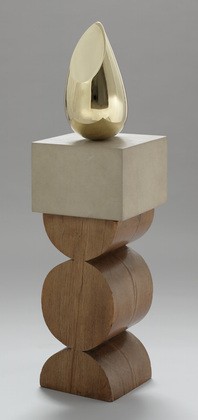 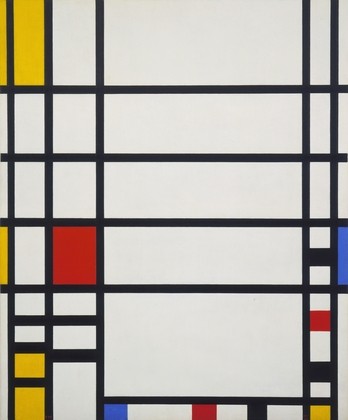 Part 2 (30 minutes) ReadingThe Green House EffectSaving the world begins at home. The energy we use to power our daily domestic lives and drive our cars produces almost half of our output of carbon dioxide, the gas which is the main contributor to the problem of global warming. The way in which we use energy is not only polluting but also incredibly wasteful. But there is nothing to stop us greatly reducing our energy consumption and creating a more comfortable world.Redesigning the home to bring our lifestyles more into balance with what the environment can cope with need not involve expensive or painful changes. Most of the technology to make the changes is already available. When the changes have been made, the home of the future will be a better place to live in. So what will it be like?We will have switched from ‘fossil fuels’ – coal, gas and oil – to sources of power which are non-polluting such as windmills or using the power of tides. Houses will be heavily insulated and heating systems made much more efficient. In addition, our future homes will use low-energy light bulbs.With water costs rising enormously, most houses will trap rainwater and store it in a large, well-insulated tank in the cellar. This tank also serves to save energy: heat is recycled from other parts of the house to maintain a high water temperature for washing and central heating.Recycling waste will be much more common than it is today. Tins, bottles, plastic, and paper will be put into vents in the wall from where they will fall into divided bins for collection. All vegetable matter will go straight on to a compost heap in the garden.The home will be a cleaner place. Air conditioning will do much more than keep you cool. It will improve air quality by filtering out contaminating dust mites and by controlling moisture and condensation.Outside the home as well, life will have become more pleasant. The car will no longer be the threat to our health that it is today: it will run on hydrogen or a mixture of battery and safer petrol. It won’t be allowed to clog up our cities: people will use the tram, a clean, fast, and quiet form of city transport which many cities are already reintroducing.This picture of the future is one which should appeal to all of us. It’s one that our grandchildren could take for granted, not believing that people lived any other way, that people went around polluting, destroying, wasting resources, and apparently not caring. But if we want our grandchildren to have a world which is cleaner and safer,we have to start to change our ways. The picture of the future can become a reality but only if we do something about it. And we should do something about it soon.Homes of the future will be more hygienic.We ought to change the way we live.The way we live now damages the world.Future energy needs will be lower and not cause pollution.The author’s intention in writing the above article was to show…the sort of future we can expect for our grandchildren.why we should reduce pollution and use energy more efficiently.why we have taken steps to reduce pollution and improve our use of energy.how changes in house design will encourage people to use less polluting energy.Which of the following statements is the author most likely to agree with?In the future, houses will be much healthier.In the future, people will produce much less waste.In the future, very few people will own their own car.In the future, the problem of global warming will be better understood.In the passage the author explains…why using less energy has become more popular.why sources of energy are going to become more scarce.how savings could be made in the way energy is used.how, unless we use less energy, energy costs will rise.In the passage the author DOES NOT explain…how our cities could be made cleaner.why our use of energy needs to change.why water costs will rise in the future.how the way we live produces global warming.According to the author, one of the differences between our way of life and that of people in the future might be that…cars will be much cheaper to maintain.fewer people will travel in the cities.cars will have far more safety features.cars will be used less than they are today.The passage describes the homes of the future. Such homes, according to the author, might NOT be built if we…could not afford the necessary technology.could not find alternative sources of energy.were unable to reduce the amount of waste we produce.failed to agree to make necessary changes in our lives.Use of EnglishWritingComment on the following problem:Elderly people who live alone should be taken care of.In your comment use the information from the article below.Write 100–120 words. Remember tomake an introduction,express your personal opinion on the problem and give reasons for your opinion,express your attitude towards the information from the article,make a conclusion.Write in your own words.An 11-year-old piano prodigy from Indonesia will appear at the prestigious Newport Jazz Festival after taking the American jazz (1)	by storm.Joey Alexander, who releases his debut album My Favorite Things this week, has attracted high (2)	from trumpeter and director of Jazz at Lincoln Centre Wynton Marsalis, who has said: "There has never been anyone that you can think of who could play like that (3)	his age. I loved everything about his playing – his rhythm, his confidence, his understanding of the music."Marsalis said he found out about Bali-born Alexander after a friend suggested he watched a YouTube clip of the then 10-year-old (4)	tunes by John Coltrane, Thelonious Monk and Chick Corea.Now, to (5)	his debut album, Alexander is set to play at the Montreal and Newport jazz festivals.Newport producer George Wein says he's always been reluctant to (6)			so-called child prodigies, but he made an exception after	Jeanne	Moutoussamy-Ashe,	tennis	legend	Arthur	Ashe's widow, brought Alexander over to his Manhattan apartment to (7)			for him. "The thing that differs him from most young players is the maturity of his harmonic approach," Wein told AP reporter Charles J Gans. "His playing is very contemporary but he also has a (8)					of the history of the music." Alexander's parents were jazz fans and he himself admires the playing (9)				Horace Silver, McCoy Tyner, Bill Evans and Brad	Mehldau.		He also	loves	the Avengers	and	SpongeBob Squarepants."For me jazz is a calling. I love jazz because it's about freedom to express yourself and being spontaneous, full of rhythm and full of improvisation," said the young pianist. "Technique is important, but for me first when I play it's from the (10)	and feeling the groove. I want to develop by practicing and playing, and challengingmyself to get better every day," said Alexander.A) atAn 11-year-old piano prodigy from Indonesia will appear at the prestigious Newport Jazz Festival after taking the American jazz (1)	by storm.Joey Alexander, who releases his debut album My Favorite Things this week, has attracted high (2)	from trumpeter and director of Jazz at Lincoln Centre Wynton Marsalis, who has said: "There has never been anyone that you can think of who could play like that (3)	his age. I loved everything about his playing – his rhythm, his confidence, his understanding of the music."Marsalis said he found out about Bali-born Alexander after a friend suggested he watched a YouTube clip of the then 10-year-old (4)	tunes by John Coltrane, Thelonious Monk and Chick Corea.Now, to (5)	his debut album, Alexander is set to play at the Montreal and Newport jazz festivals.Newport producer George Wein says he's always been reluctant to (6)			so-called child prodigies, but he made an exception after	Jeanne	Moutoussamy-Ashe,	tennis	legend	Arthur	Ashe's widow, brought Alexander over to his Manhattan apartment to (7)			for him. "The thing that differs him from most young players is the maturity of his harmonic approach," Wein told AP reporter Charles J Gans. "His playing is very contemporary but he also has a (8)					of the history of the music." Alexander's parents were jazz fans and he himself admires the playing (9)				Horace Silver, McCoy Tyner, Bill Evans and Brad	Mehldau.		He also	loves	the Avengers	and	SpongeBob Squarepants."For me jazz is a calling. I love jazz because it's about freedom to express yourself and being spontaneous, full of rhythm and full of improvisation," said the young pianist. "Technique is important, but for me first when I play it's from the (10)	and feeling the groove. I want to develop by practicing and playing, and challengingmyself to get better every day," said Alexander.B) bookAn 11-year-old piano prodigy from Indonesia will appear at the prestigious Newport Jazz Festival after taking the American jazz (1)	by storm.Joey Alexander, who releases his debut album My Favorite Things this week, has attracted high (2)	from trumpeter and director of Jazz at Lincoln Centre Wynton Marsalis, who has said: "There has never been anyone that you can think of who could play like that (3)	his age. I loved everything about his playing – his rhythm, his confidence, his understanding of the music."Marsalis said he found out about Bali-born Alexander after a friend suggested he watched a YouTube clip of the then 10-year-old (4)	tunes by John Coltrane, Thelonious Monk and Chick Corea.Now, to (5)	his debut album, Alexander is set to play at the Montreal and Newport jazz festivals.Newport producer George Wein says he's always been reluctant to (6)			so-called child prodigies, but he made an exception after	Jeanne	Moutoussamy-Ashe,	tennis	legend	Arthur	Ashe's widow, brought Alexander over to his Manhattan apartment to (7)			for him. "The thing that differs him from most young players is the maturity of his harmonic approach," Wein told AP reporter Charles J Gans. "His playing is very contemporary but he also has a (8)					of the history of the music." Alexander's parents were jazz fans and he himself admires the playing (9)				Horace Silver, McCoy Tyner, Bill Evans and Brad	Mehldau.		He also	loves	the Avengers	and	SpongeBob Squarepants."For me jazz is a calling. I love jazz because it's about freedom to express yourself and being spontaneous, full of rhythm and full of improvisation," said the young pianist. "Technique is important, but for me first when I play it's from the (10)	and feeling the groove. I want to develop by practicing and playing, and challengingmyself to get better every day," said Alexander.C) forAn 11-year-old piano prodigy from Indonesia will appear at the prestigious Newport Jazz Festival after taking the American jazz (1)	by storm.Joey Alexander, who releases his debut album My Favorite Things this week, has attracted high (2)	from trumpeter and director of Jazz at Lincoln Centre Wynton Marsalis, who has said: "There has never been anyone that you can think of who could play like that (3)	his age. I loved everything about his playing – his rhythm, his confidence, his understanding of the music."Marsalis said he found out about Bali-born Alexander after a friend suggested he watched a YouTube clip of the then 10-year-old (4)	tunes by John Coltrane, Thelonious Monk and Chick Corea.Now, to (5)	his debut album, Alexander is set to play at the Montreal and Newport jazz festivals.Newport producer George Wein says he's always been reluctant to (6)			so-called child prodigies, but he made an exception after	Jeanne	Moutoussamy-Ashe,	tennis	legend	Arthur	Ashe's widow, brought Alexander over to his Manhattan apartment to (7)			for him. "The thing that differs him from most young players is the maturity of his harmonic approach," Wein told AP reporter Charles J Gans. "His playing is very contemporary but he also has a (8)					of the history of the music." Alexander's parents were jazz fans and he himself admires the playing (9)				Horace Silver, McCoy Tyner, Bill Evans and Brad	Mehldau.		He also	loves	the Avengers	and	SpongeBob Squarepants."For me jazz is a calling. I love jazz because it's about freedom to express yourself and being spontaneous, full of rhythm and full of improvisation," said the young pianist. "Technique is important, but for me first when I play it's from the (10)	and feeling the groove. I want to develop by practicing and playing, and challengingmyself to get better every day," said Alexander.D) heartAn 11-year-old piano prodigy from Indonesia will appear at the prestigious Newport Jazz Festival after taking the American jazz (1)	by storm.Joey Alexander, who releases his debut album My Favorite Things this week, has attracted high (2)	from trumpeter and director of Jazz at Lincoln Centre Wynton Marsalis, who has said: "There has never been anyone that you can think of who could play like that (3)	his age. I loved everything about his playing – his rhythm, his confidence, his understanding of the music."Marsalis said he found out about Bali-born Alexander after a friend suggested he watched a YouTube clip of the then 10-year-old (4)	tunes by John Coltrane, Thelonious Monk and Chick Corea.Now, to (5)	his debut album, Alexander is set to play at the Montreal and Newport jazz festivals.Newport producer George Wein says he's always been reluctant to (6)			so-called child prodigies, but he made an exception after	Jeanne	Moutoussamy-Ashe,	tennis	legend	Arthur	Ashe's widow, brought Alexander over to his Manhattan apartment to (7)			for him. "The thing that differs him from most young players is the maturity of his harmonic approach," Wein told AP reporter Charles J Gans. "His playing is very contemporary but he also has a (8)					of the history of the music." Alexander's parents were jazz fans and he himself admires the playing (9)				Horace Silver, McCoy Tyner, Bill Evans and Brad	Mehldau.		He also	loves	the Avengers	and	SpongeBob Squarepants."For me jazz is a calling. I love jazz because it's about freedom to express yourself and being spontaneous, full of rhythm and full of improvisation," said the young pianist. "Technique is important, but for me first when I play it's from the (10)	and feeling the groove. I want to develop by practicing and playing, and challengingmyself to get better every day," said Alexander.E) ofAn 11-year-old piano prodigy from Indonesia will appear at the prestigious Newport Jazz Festival after taking the American jazz (1)	by storm.Joey Alexander, who releases his debut album My Favorite Things this week, has attracted high (2)	from trumpeter and director of Jazz at Lincoln Centre Wynton Marsalis, who has said: "There has never been anyone that you can think of who could play like that (3)	his age. I loved everything about his playing – his rhythm, his confidence, his understanding of the music."Marsalis said he found out about Bali-born Alexander after a friend suggested he watched a YouTube clip of the then 10-year-old (4)	tunes by John Coltrane, Thelonious Monk and Chick Corea.Now, to (5)	his debut album, Alexander is set to play at the Montreal and Newport jazz festivals.Newport producer George Wein says he's always been reluctant to (6)			so-called child prodigies, but he made an exception after	Jeanne	Moutoussamy-Ashe,	tennis	legend	Arthur	Ashe's widow, brought Alexander over to his Manhattan apartment to (7)			for him. "The thing that differs him from most young players is the maturity of his harmonic approach," Wein told AP reporter Charles J Gans. "His playing is very contemporary but he also has a (8)					of the history of the music." Alexander's parents were jazz fans and he himself admires the playing (9)				Horace Silver, McCoy Tyner, Bill Evans and Brad	Mehldau.		He also	loves	the Avengers	and	SpongeBob Squarepants."For me jazz is a calling. I love jazz because it's about freedom to express yourself and being spontaneous, full of rhythm and full of improvisation," said the young pianist. "Technique is important, but for me first when I play it's from the (10)	and feeling the groove. I want to develop by practicing and playing, and challengingmyself to get better every day," said Alexander.F) performingAn 11-year-old piano prodigy from Indonesia will appear at the prestigious Newport Jazz Festival after taking the American jazz (1)	by storm.Joey Alexander, who releases his debut album My Favorite Things this week, has attracted high (2)	from trumpeter and director of Jazz at Lincoln Centre Wynton Marsalis, who has said: "There has never been anyone that you can think of who could play like that (3)	his age. I loved everything about his playing – his rhythm, his confidence, his understanding of the music."Marsalis said he found out about Bali-born Alexander after a friend suggested he watched a YouTube clip of the then 10-year-old (4)	tunes by John Coltrane, Thelonious Monk and Chick Corea.Now, to (5)	his debut album, Alexander is set to play at the Montreal and Newport jazz festivals.Newport producer George Wein says he's always been reluctant to (6)			so-called child prodigies, but he made an exception after	Jeanne	Moutoussamy-Ashe,	tennis	legend	Arthur	Ashe's widow, brought Alexander over to his Manhattan apartment to (7)			for him. "The thing that differs him from most young players is the maturity of his harmonic approach," Wein told AP reporter Charles J Gans. "His playing is very contemporary but he also has a (8)					of the history of the music." Alexander's parents were jazz fans and he himself admires the playing (9)				Horace Silver, McCoy Tyner, Bill Evans and Brad	Mehldau.		He also	loves	the Avengers	and	SpongeBob Squarepants."For me jazz is a calling. I love jazz because it's about freedom to express yourself and being spontaneous, full of rhythm and full of improvisation," said the young pianist. "Technique is important, but for me first when I play it's from the (10)	and feeling the groove. I want to develop by practicing and playing, and challengingmyself to get better every day," said Alexander.G) playAn 11-year-old piano prodigy from Indonesia will appear at the prestigious Newport Jazz Festival after taking the American jazz (1)	by storm.Joey Alexander, who releases his debut album My Favorite Things this week, has attracted high (2)	from trumpeter and director of Jazz at Lincoln Centre Wynton Marsalis, who has said: "There has never been anyone that you can think of who could play like that (3)	his age. I loved everything about his playing – his rhythm, his confidence, his understanding of the music."Marsalis said he found out about Bali-born Alexander after a friend suggested he watched a YouTube clip of the then 10-year-old (4)	tunes by John Coltrane, Thelonious Monk and Chick Corea.Now, to (5)	his debut album, Alexander is set to play at the Montreal and Newport jazz festivals.Newport producer George Wein says he's always been reluctant to (6)			so-called child prodigies, but he made an exception after	Jeanne	Moutoussamy-Ashe,	tennis	legend	Arthur	Ashe's widow, brought Alexander over to his Manhattan apartment to (7)			for him. "The thing that differs him from most young players is the maturity of his harmonic approach," Wein told AP reporter Charles J Gans. "His playing is very contemporary but he also has a (8)					of the history of the music." Alexander's parents were jazz fans and he himself admires the playing (9)				Horace Silver, McCoy Tyner, Bill Evans and Brad	Mehldau.		He also	loves	the Avengers	and	SpongeBob Squarepants."For me jazz is a calling. I love jazz because it's about freedom to express yourself and being spontaneous, full of rhythm and full of improvisation," said the young pianist. "Technique is important, but for me first when I play it's from the (10)	and feeling the groove. I want to develop by practicing and playing, and challengingmyself to get better every day," said Alexander.H) praiseAn 11-year-old piano prodigy from Indonesia will appear at the prestigious Newport Jazz Festival after taking the American jazz (1)	by storm.Joey Alexander, who releases his debut album My Favorite Things this week, has attracted high (2)	from trumpeter and director of Jazz at Lincoln Centre Wynton Marsalis, who has said: "There has never been anyone that you can think of who could play like that (3)	his age. I loved everything about his playing – his rhythm, his confidence, his understanding of the music."Marsalis said he found out about Bali-born Alexander after a friend suggested he watched a YouTube clip of the then 10-year-old (4)	tunes by John Coltrane, Thelonious Monk and Chick Corea.Now, to (5)	his debut album, Alexander is set to play at the Montreal and Newport jazz festivals.Newport producer George Wein says he's always been reluctant to (6)			so-called child prodigies, but he made an exception after	Jeanne	Moutoussamy-Ashe,	tennis	legend	Arthur	Ashe's widow, brought Alexander over to his Manhattan apartment to (7)			for him. "The thing that differs him from most young players is the maturity of his harmonic approach," Wein told AP reporter Charles J Gans. "His playing is very contemporary but he also has a (8)					of the history of the music." Alexander's parents were jazz fans and he himself admires the playing (9)				Horace Silver, McCoy Tyner, Bill Evans and Brad	Mehldau.		He also	loves	the Avengers	and	SpongeBob Squarepants."For me jazz is a calling. I love jazz because it's about freedom to express yourself and being spontaneous, full of rhythm and full of improvisation," said the young pianist. "Technique is important, but for me first when I play it's from the (10)	and feeling the groove. I want to develop by practicing and playing, and challengingmyself to get better every day," said Alexander.I) promoteAn 11-year-old piano prodigy from Indonesia will appear at the prestigious Newport Jazz Festival after taking the American jazz (1)	by storm.Joey Alexander, who releases his debut album My Favorite Things this week, has attracted high (2)	from trumpeter and director of Jazz at Lincoln Centre Wynton Marsalis, who has said: "There has never been anyone that you can think of who could play like that (3)	his age. I loved everything about his playing – his rhythm, his confidence, his understanding of the music."Marsalis said he found out about Bali-born Alexander after a friend suggested he watched a YouTube clip of the then 10-year-old (4)	tunes by John Coltrane, Thelonious Monk and Chick Corea.Now, to (5)	his debut album, Alexander is set to play at the Montreal and Newport jazz festivals.Newport producer George Wein says he's always been reluctant to (6)			so-called child prodigies, but he made an exception after	Jeanne	Moutoussamy-Ashe,	tennis	legend	Arthur	Ashe's widow, brought Alexander over to his Manhattan apartment to (7)			for him. "The thing that differs him from most young players is the maturity of his harmonic approach," Wein told AP reporter Charles J Gans. "His playing is very contemporary but he also has a (8)					of the history of the music." Alexander's parents were jazz fans and he himself admires the playing (9)				Horace Silver, McCoy Tyner, Bill Evans and Brad	Mehldau.		He also	loves	the Avengers	and	SpongeBob Squarepants."For me jazz is a calling. I love jazz because it's about freedom to express yourself and being spontaneous, full of rhythm and full of improvisation," said the young pianist. "Technique is important, but for me first when I play it's from the (10)	and feeling the groove. I want to develop by practicing and playing, and challengingmyself to get better every day," said Alexander.J) pushingAn 11-year-old piano prodigy from Indonesia will appear at the prestigious Newport Jazz Festival after taking the American jazz (1)	by storm.Joey Alexander, who releases his debut album My Favorite Things this week, has attracted high (2)	from trumpeter and director of Jazz at Lincoln Centre Wynton Marsalis, who has said: "There has never been anyone that you can think of who could play like that (3)	his age. I loved everything about his playing – his rhythm, his confidence, his understanding of the music."Marsalis said he found out about Bali-born Alexander after a friend suggested he watched a YouTube clip of the then 10-year-old (4)	tunes by John Coltrane, Thelonious Monk and Chick Corea.Now, to (5)	his debut album, Alexander is set to play at the Montreal and Newport jazz festivals.Newport producer George Wein says he's always been reluctant to (6)			so-called child prodigies, but he made an exception after	Jeanne	Moutoussamy-Ashe,	tennis	legend	Arthur	Ashe's widow, brought Alexander over to his Manhattan apartment to (7)			for him. "The thing that differs him from most young players is the maturity of his harmonic approach," Wein told AP reporter Charles J Gans. "His playing is very contemporary but he also has a (8)					of the history of the music." Alexander's parents were jazz fans and he himself admires the playing (9)				Horace Silver, McCoy Tyner, Bill Evans and Brad	Mehldau.		He also	loves	the Avengers	and	SpongeBob Squarepants."For me jazz is a calling. I love jazz because it's about freedom to express yourself and being spontaneous, full of rhythm and full of improvisation," said the young pianist. "Technique is important, but for me first when I play it's from the (10)	and feeling the groove. I want to develop by practicing and playing, and challengingmyself to get better every day," said Alexander.K) sceneAn 11-year-old piano prodigy from Indonesia will appear at the prestigious Newport Jazz Festival after taking the American jazz (1)	by storm.Joey Alexander, who releases his debut album My Favorite Things this week, has attracted high (2)	from trumpeter and director of Jazz at Lincoln Centre Wynton Marsalis, who has said: "There has never been anyone that you can think of who could play like that (3)	his age. I loved everything about his playing – his rhythm, his confidence, his understanding of the music."Marsalis said he found out about Bali-born Alexander after a friend suggested he watched a YouTube clip of the then 10-year-old (4)	tunes by John Coltrane, Thelonious Monk and Chick Corea.Now, to (5)	his debut album, Alexander is set to play at the Montreal and Newport jazz festivals.Newport producer George Wein says he's always been reluctant to (6)			so-called child prodigies, but he made an exception after	Jeanne	Moutoussamy-Ashe,	tennis	legend	Arthur	Ashe's widow, brought Alexander over to his Manhattan apartment to (7)			for him. "The thing that differs him from most young players is the maturity of his harmonic approach," Wein told AP reporter Charles J Gans. "His playing is very contemporary but he also has a (8)					of the history of the music." Alexander's parents were jazz fans and he himself admires the playing (9)				Horace Silver, McCoy Tyner, Bill Evans and Brad	Mehldau.		He also	loves	the Avengers	and	SpongeBob Squarepants."For me jazz is a calling. I love jazz because it's about freedom to express yourself and being spontaneous, full of rhythm and full of improvisation," said the young pianist. "Technique is important, but for me first when I play it's from the (10)	and feeling the groove. I want to develop by practicing and playing, and challengingmyself to get better every day," said Alexander.L) sense